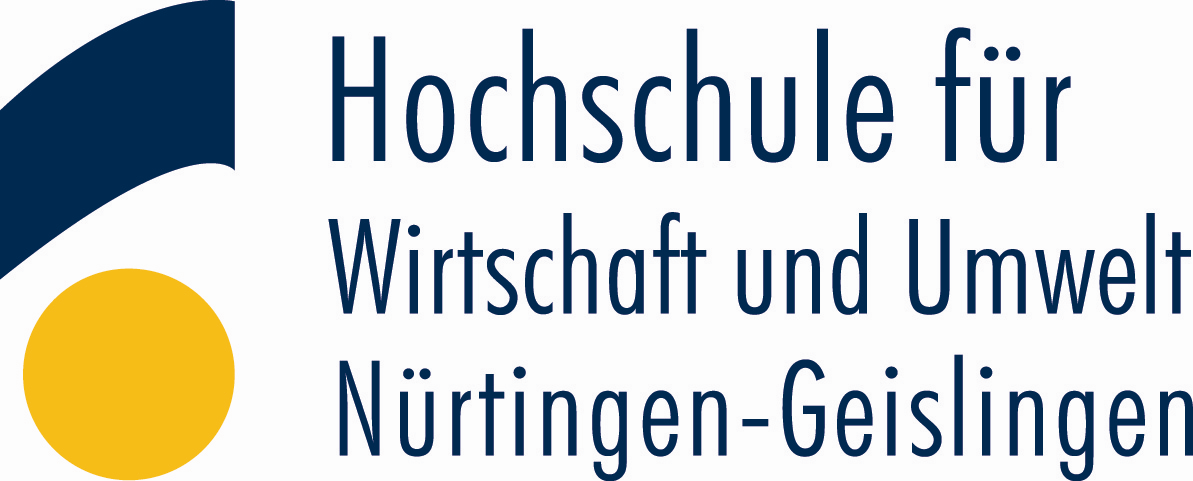 Ausschreibung für mehrere studentische Hilfskräfte am ‚Institute for International Research on Sustainable Management and Renewable Energy‘ (ISR)AufgabenTelefonische Kontaktierung von Biogas-Anlagen-Betreibern (Erinnerung an eine Online-Umfrage)Teilweise Durchführung von stark vorstrukturierten Interviews zum Thema Biogas am TelefonVoraussetzungenBewerberInnen sollten folgende Fähigkeiten mitbringenFreundliches Auftreten am TelefonHartnäckigkeit und Sorgfalt Organisationstalent Interesse an den Themen Erneuerbare Energien und NachhaltigkeitZeitraumJuni und Juli 2016- freie Zeiteinteilung SonstigesDie Stellen sind stundenweise im Zeitraum Juni/Juli 2016 zu besetzten. Die Zeiteinteilung ist in der Regel flexibel, damit keine Konflikte mit Klausuren entstehen. Auch der Gesamtumfang kann nach Ihrer Verfügbarkeit vereinbart werden. Arbeitsort ist das MLab in der Hechingerstr. 12 in Nürtingen.KontaktWer sich für diese Stelle interessiert, schickt bitte eine kurze Bewerbung unter dem Stichwort „Biogas“ mit einem tabellarischem Lebenslauf per E-Mail an: carsten.herbes@hfwu.de